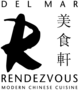 Del Mar RendezvousSparklingSparkling Wines by the GlassSparklingWhitesTorrontesSakeWhite Wines by the GlassPinot Grigio and Pinot GrisChardonnayRieslingSauvignon Blanc, Semillon, and BlendsWhite Blends and Interesting WhitesRedsRed Wine by the GlassCabernet SauvignonMerlotPinot NoirRed Blends and Interesting RedsZinfandel and BlendsMalbecDessertsAfter DinnerBanfi "Rosa Regale" 2012 Brachetto, Piedmont, Italy9 Split - 187 mlWine Cooler D13Nivole  "Moscato d'Asti" 2016 Moscato, Asti - Piedmont, Italy Multiple SizesCodorníu "Anna" NV Brut Cava  |  70% Chardonnay - 30% Parellada, Spain Multiple SizesWine Cooler A9Perrier-Jouet "Grand Brut" NV Champagne Blend, Épernay - Champagne, France48 BottleSiete Fincas 2015 Torrontes, Mendoza, Argentina20 BottleTakatenjin "Soul of the Sensei" NV Junmai Daiginjo Sake, Shizuoka Prefecture, Japan29 300 mL bottleYuki No Bosha - Cabin in the Snow NV Junmai Ginjo Sake, Yurihonjo - Akita Prefecture, Japan27 BottleTozai "Snow Maiden" NV Nigori Sake (Unfiltered), Osaka, Japan18 300 mL bottleGeikkeikan "Traditional" Junmai NV Junmai Sake, USA Multiple SizesJordan Winery 2014 Chardonnay, Russian River Valley - Sonoma, California Multiple SizesDuckhorn 2015 Sauvignon Blanc, Napa Valley, California Multiple SizesWine Cooler B8Sonoma-Cutrer "Russian River Ranches" 2014 Chardonnay, Sonoma Coast, California Multiple SizesStonestreet Estate Chardonnay 2015 Chardonnay, Alexander Valley Multiple SizesLivio Felluga "Collio" 2014 Pinot Grigio, Friuli Colli Orientali, Italy Multiple SizesMatanzas Creek Sauvignon Blanc 2016 Sauvignon Blanc, Sonoma County Multiple SizesLoveblock by Kim Crawford 2016 Sauvignon Blanc, Marlborough, New Zealand Multiple SizesWine Cooler C6Dr. Loosen "Blue Slate" Kabinett 2015 Riesling, Mosel, Germany Multiple SizesChateau Ste. Michelle & Dr. Loosen "Eroica" 2014 Riesling, Columbia Valley, Washington Multiple SizesWine Cooler B9Tolosa "no Oak" Chardonnay 2015 Chardonnay, Central Coast Multiple SizesWine Cooler C7J.L. Wolf "Villa Wolf" 2015 Gewürztraminer, Pfalz, Germany Multiple SizesNederburg 2016 Chenin Blanc, South Africa Multiple SizesShelf D Front Wine FridgeChoya Plum Wine NV Nanko Ume Fruit, Osaka, Japan7 6 oz glassWine Cooler B7Rombauer 2015 Chardonnay, Carneros - Napa Valley, California48 BottleCambria "Clone 4" 2015 Chardonnay, California, Santa Maria Valley25 BottlePahlmeyer 2014 Chardonnay, California, Napa Valley73 BottleWine Cooler C2Merry Edwards 2015 Sauvignon Blanc, Russian River Valley, California40 BottleHenri Bourgeois "Les Baronnes" Sancerre 2015 Sauvignon Blanc, Loire Valley - Sancerre, France33 BottleWine Cooler C5Qupé "Marsanne" 2013 75% Marsanne - 25% Roussanne, Santa Barbara County, California26 BottleHecht & Bannier "Languedoc Blanc" 2011 Piquepoul Blanc 50% - Roussanne 25% - Grenache Blanc 25%, Languedoc26 BottleWine Cooler A10Herencia Altés 2012 Garnatxa Blanca, Catalunya, Spain20 BottleDaou 2015 Cabernet Sauvignon, Paso Robles, California Multiple SizesNorth Wood Rack UR 2Siete Fincas Secreto Blend 2012 65% Malbec, 15% Cabernet Sauvignon, 10% Merlot, 10% Syrah, Mendoza, Argentina Multiple SizesHappy Canyon Vineyards "Piocho" 2012 74% Merlot - 12% Cabernet Sauvignon - 7% Petit Verdot - 5% Malbec - 2% Cabernet Franc, Happy Canyon - Santa Ynez Valley, California Multiple SizesErath 2015 Pinot Noir, Oregon Multiple SizesKJ Jackson Estate 2015 Pinot Noir, Sonoma Coast Multiple SizesThe Pessimist 2014 52% Syrah - 26% Zinfandel - 18% Petite Sirah - 3% Tannat - 1% Grenache, Paso Robles, California Multiple SizesSeghesio "Sonoma County" 2015 Zinfandel, Sonoma County, California Multiple SizesAlpha Omega II 2013 54% Cabernet Sauvignon, 29% Merlot, 9% Petit Verdot, 4% Cabernet Franc, 4% Malbec, California, Napa Valley55 BottleNorth Wood Rack LR 4Chappellet "Signature" 2013 79% Cabernet Sauvignon 12% Malbec 5% Merlot 4% Petit Verdot, Napa Valley, California64 BottleVenge "Silencieux" 2014 95% Cabernet Sauvignon 3% Petit Verdot 2% Merlot, Napa Valley72 BottleDominus "Estate" 2012 Cabernet Sauvignon, 93% Cabernet Sauvignon, 2% Cabernet Franc, and 5% Petit Verdot.207 BottleJackson Estate "Hawkeye Mountain" 2012 Cabernet Sauvignon, California, Alexander Valley66 BottleDecoy by Duckhorn Vineyards 2014 Merlot, California, Sonoma County28 BottleNielson By Byron Pinot Noir 2014 Pinot Noir, Santa Maria VAlley33 BottleMerry Edwards "Russian River Valley" 2014 Pinot Noir, Russian River Valley, California58 BottleDomaine Serene "Yamhill Cuvee" 2013 Pinot Noir, Wilamette Valley, Oregon68 BottleVieux Château Mazerat "Saint-Émilion" Grand Cru 2011 Red Bordeaux Blend, Saint-Émilion - Bordeaux, France112 BottleNorth Wood Rack UR 8Wiens Family Cellars "Crowded" 2015 Red Blend, Temecula Valley, California27 BottleFerrari Carano "Siena" 2014 Sangiovese, Malbec, Cabernet Sauvignon, Petite Sirah, Sonoma County28 BottlePenner-Ash Rubeo 2015 Pinot Noir and Syrah, Newberg Oregon28 BottleLe Dome Grand Cru 2012 Bordeaux Blend (80%+ Cabernet Franc), Saint-Émilion - Bordeaux, France133 BottleTurley "Old Vines" 2014 Zinfandel, California40 BottleSouth Wood Rack LR 4Carlisle "Carlisle Vineyard" 2011 Zinfandel, Russian River Valley, California53 BottleTukma 2013 Malbec, Salta Argentina30 BottleWine Cooler D12Banfi "Rosa Regale" 2014 Brachetto, Piedmont, Italy9 Split - 187 ml